PORTARIA Nº 81/2023Data: 20 de março de 2023Homologa Início de Mandato do suplente de vereador Gilberto Simisen e dá outras providências.O Excelentíssimo Senhor Iago Mella, Presidente da Câmara Municipal de Sorriso, Estado de Mato Grosso, no uso das atribuições que lhe são conferidas por Lei e,Considerando o afastamento do Vereador Leandro Carlos Damiani, conforme a Portaria nº 79/2023;Considerando o Termo de Posse nº 021/2021-2024RESOLVE:		Art. 1º - Homologar início de mandato do suplente de vereador Gilberto Simisen, a partir do dia 20 de março de 2023.		Art. 2º - Esta Portaria entra em vigor nesta data.		Câmara Municipal de Sorriso, Estado de Mato Grosso, em 20 de março de 2023.IAGO MELLAPresidenteREGISTRE-SE, PUBLIQUE-SE, CUMPRA-SE.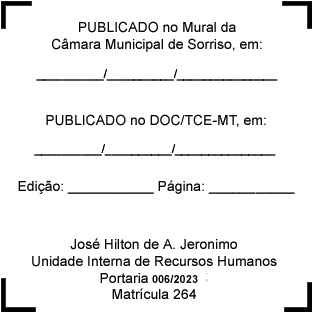 